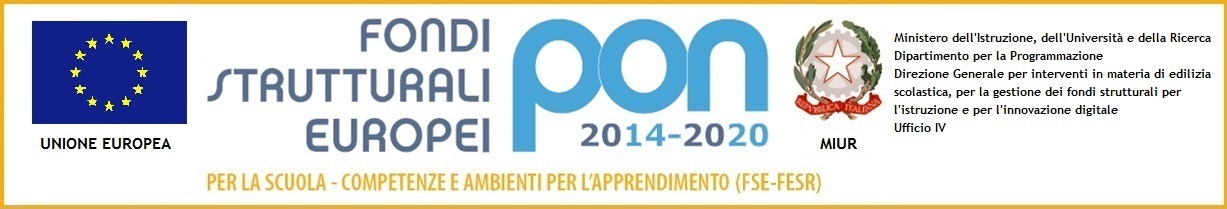 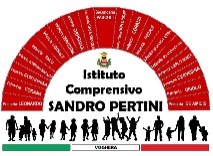 ISTITUTO COMPRENSIVO SANDRO PERTINIVia Marsala 13 – 27058 Voghera (PV) Tel. 0383- 41371      C.F. 95032770182Email:   pvic826009@istruzione.it –  PEC: pvic826009@pec.istruzione.itSito web:www.icsandropertinivoghera.edu.it – COD. UNIV. UFFICIO UF1EN5Ai genitori degli alunni dell’I.C. Sandro Pertini di Voghera- E P. c. Ai docenti- Al personale ATA- al Sito WebCirc. n. 310 del 28/02/2020OGGETTO: certificato medico per assenzeIn  ottemperanza al DPCM 25/2, art. 1, comma C, dove si legge che “la riammissione nelle scuole di ogni ordine e grado per assenze dovute a malattia di durata superiore a 5 giorni avviene, fino alla data del 15 marzo, dietro presentazione di certificato medico, anche in deroga alle disposizioni vigenti”il Dirigente Scolastico avvisa che:gli alunni che sono stati assenti prima della chiusura della scuola entro i 5 giorni e rientrano il giorno di riapertura, non devono presentare certificato medico;gli alunni che sono stati assenti oltre i 5 giorni prima della chiusura della scuola e rientrano il giorno di riapertura devono presentare obbligatoriamente certificato medico;gli alunni che sono stati assenti prima della chiusura della scuola, indipendentemente dal numero dei giorni, e saranno assenti il giorno di rientro, dovranno presentare obbligatoriamente certificato medico al loro rientro.Gli studenti dovranno consegnare i certificati medici al docente della prima ora nel primo giorno di rientro in classe. Le presenti indicazioni valgono fino a nuove disposizioni.IL DIRIGENTE SCOLASTICO
       Dott.ssa Maria Teresa Lopez 
Firma autografa sostituita a mezzo stampa
ai sensi dell’art. 3 del D.Lgs. 39/1993